Our Lady of the Rosary Catholic Primary School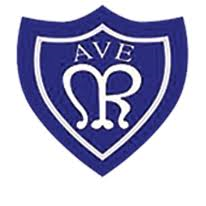 Mission StatementOUR MISSION STATEMENT‘Christ at the centre, children at the heart’We will promote our mission statement through the following areas:SPIRITUALITYForgiveness and reconciliation is at the heart of the schoolParticipating in daily prayer and reflectionFulfilling the spiritual needs of the communitySupporting each individual on their spiritual journeyFAITHCatholic ethos is at the heart of school lifeCatholic faith is nurtured in accordance with the teachings of the Catholic ChurchOur children are engaged in the sacramental life of the churchChristian values and a sense of justice for the whole world are evident in the actions of the whole communityTEACHINGOffering a wide range of learning experiences and opportunitiesOn-going professional development of staffDelivering high quality education Being good role modelsDelivering a broad, balanced and relevant curriculumProviding children with consistent rules and consequencesNurturing each child’s God given gifts and talentsWe aim through these areas to have:CHILDRENChildren who are valued as individuals and encouraged to reach their full potential in a safe, loving and secure environmentChildren who are confident and have high self esteemChildren who are well behaved, have good manners and feel valued Children who have the freedom to express their opinions to enable a shared understanding of individuals’ values and lifestylesChildren who take responsibility for their own learningChildren who are eager to learn and are prepared for the next stage in their school lifeChildren who respect the differences of othersCOMMUNITYA community where good levels of communication exist between staff, children, parents, parishA community where positive friendships and relationships are developedA community where everyone treating each other with respect A community where difficult questions are explored without fear or recrimminationA community where people work together to support each otherA community where each person feels accepted and valuedA community who understand that with rights comes responsibilitiesA community who celebrate achievements and successes